ПЛАН ЗАСТРОЙКИпо компетенции «Агроботы (агророботы)» юниорырегионального этапа Чемпионата по профессиональному мастерству «Профессионалы» в 2024 г.2024 г.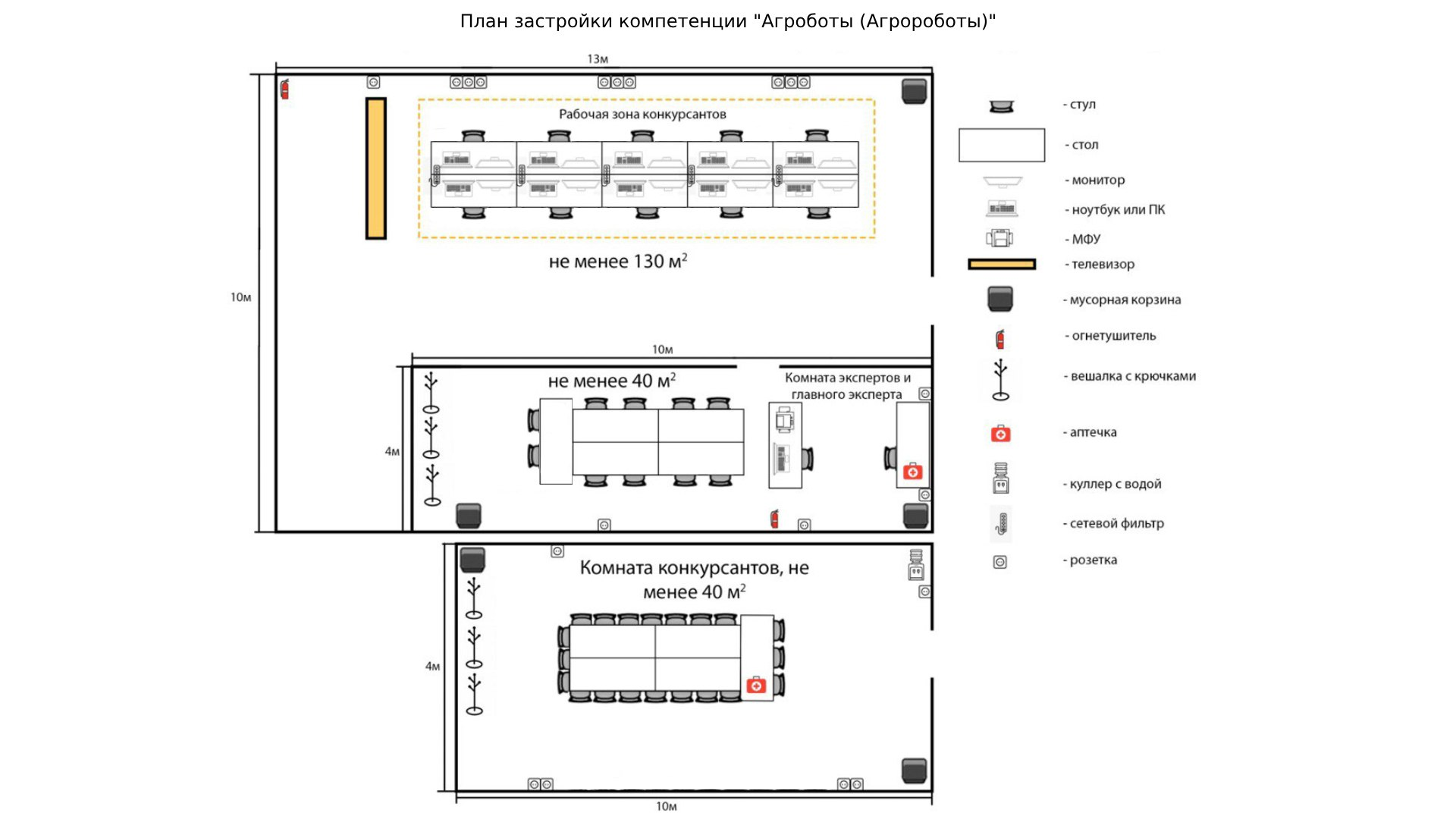 	План застройки может иметь иную планировку, утвержденную главным экспертом площадки. Комната участников, комната экспертов, главного эксперта могут находиться в другом помещении, за пределами конкурсной площадки в шаговой доступности. Зона работы главного эксперта может размещаться как в отдельном помещении, так и в комнате экспертов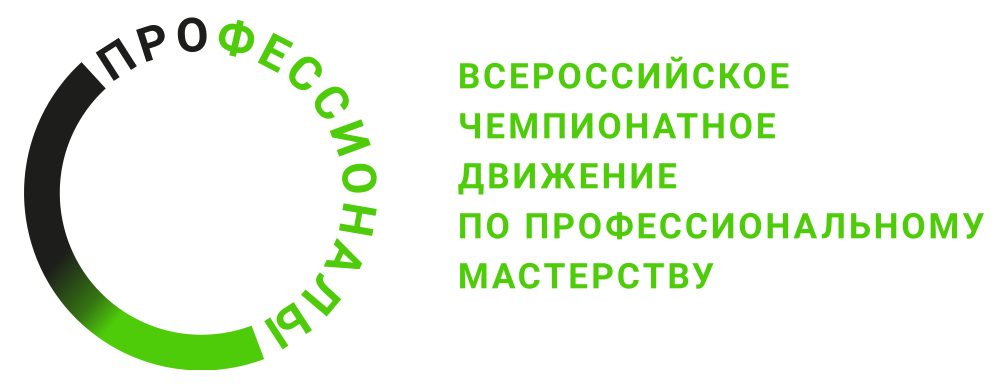 